INVITATION TO THE SHOOTING COMPETITIONOn the behalf of Lithuanian Practical Shooting Sport federation, I kindly invite you to visit Lithuania during from  until  in order to participate in the Shooting Match named ""Show this invitation and gun permit to the officers while crossing the border.Names o f invited Shooters:To whom it may concernNr. VD-2-669Federacijos Prezidentas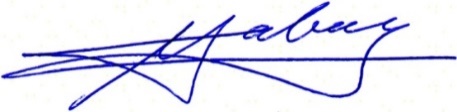 Vaidas Sabaliauskas